SY 2013-2014	Cập nhật ngày 13/2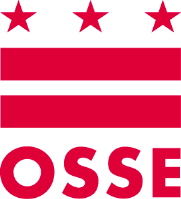 Bản khai có Tuyên thệ của Người chăm sóc Chính KhácMẫu này phải được điền vào bởi người muốn ghi danh một học sinh với tư cách người chăm sóc chính khác. Mẫu này sẽ được dùng làm bản khai có tuyên thệ rằng người ghi danh học sinh là người chăm sóc chính khác của học sinh đó. Các nội dung được cung cấp bởi người chăm sóc chính khác có thể được xác thực sau khi trẻ đã được ghi danh tại các Trường Công lập thuộc Quận Columbia; hoặc một trường công lập độc lập thuộc Quận Columbia; hoặc các trường cung cấp dịch vụ giáo dục được cấp vốn bởi Quận Columbia."Người chăm sóc chính khác" là người không phải cha mẹ hoặc người trông coi hoặc người giám hộ do tòa chỉ định, là người cung cấp chính việc chăm sóc và hỗ trợ cho trẻ ở vùng với người đó, trẻ mà cha mẹ, người trông coi, hoặc người giám hộ không thể cung cấp sự chăm sóc và hỗ trợ đó. Nhằm mục đích của mẫu này, "không thể cung cấp sự chăm sóc và hỗ trợ" được định nghĩa là một trong các điều kiện được mô tả trong các hộp kiểm bên dưới. Người muốn ghi danh một học sinh với tư cách một người chăm sóc chính khác sẽ phải nộp các tài liệu, chẳng hạn như bản khai có tuyên thệ này, chứng minh tư cách là một người chăm sóc chính khác của mình cũng như tài liệu chứng minh tư cách cư trú của mình theo yêu cầu của pháp luật và quy định của D.C.Tôi,  _______________________________, chứng nhận rằng tôi là một cư dân cư trú tại Quận Columbia, với(Tên của người chăm sóc chính khác)địa điểm cư trú chính của tôi tại  _______________________________.  Tôi là người chăm sóc chính khác của(Địa chỉ)____________________________________________________, người ở cùng tôi tại địa chỉ nói trên                              (Tên học sinh)tại Quận Columbia. Tôi là người chăm sóc chính của trẻ bởi cha mẹ, người trông coi hoặc người giám hộ của trẻ,________________________________________________________, hiện đang cư trú tại(Tên Cha mẹ/Người trông coi/Người giám hộ) ____________________________________________ (nếu có), không thể cung cấp sự chăm sóc và hỗ trợ chính(Địa chỉ Cha mẹ/Người trông coi/Người giám hộ)bởi họ (chọn bất cứ ô nào đúng):□ đã bỏ rơi trẻ	□ bị tống giam□ không sống với trẻ vì vô trách nhiệm và/hoặc xâm phạm	□ đã qua đời□ mắc bệnh nghiêm trọng	□ đang thực hiện nghĩa vụ quân sự□ Lý do khác (hãy nêu rõ):  	Mối quan hệ của ông/bà với trẻ?  ____________________________________	Trẻ bắt đầu nhận sự chăm sóc và hỗ trợ chính của ông/bà vào ngày nào?  _________________________	Tôi xin trọng thệ khẳng định, nếu khai man sẽ chịu tội, rằng các nội dung nói trên là đúng sự thực theo hiểu biết, thông tin, và niềm tin tốt nhất của tôi.Chữ ký của Người chăm sóc Chính Khác	NgàyHình phạt nếu Cung cấp Thông tin Sai: Bất kỳ người nào, bao gồm bất kỳ nhân viên tại một trường công lập hoặc trường công lập độc lập nào tại Quận Columbia, người biết mà vẫn cung cấp thông tin sai cho cán bộ công chức liên quan tới xác thực việc cư trú của học sinh sẽ phải chịu phạt học phí có hiệu lực hồi tố, và nộp phạt không quá 2.000 USD hoặc tống giam không quá 90 ngày, nhưng không áp dụng cả phạt tiền và tống giam, theo Đạo luật về Học phí của Người không cư trú Quận Columbia, được phê duyệt vào ngày 8/9/1960 và được sửa đổi bởi Đạo luật Sửa đồi Phòng chống Gian lận về Tư cách Cư trú của Học sinh tại Trường Công lập và Trường Công lập Độc lập thuộc Quận Columbia năm 2012 (D.C. Code §38-312).  Vụ việc liên quan tới bất kỳ người nào như vậy có thể được Văn phòng Bộ trưởng Bộ giáo dục trình lên Văn phòng Chưởng Lý.